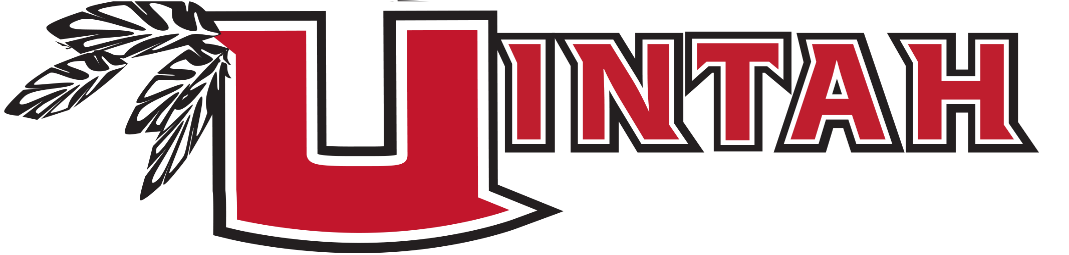 Student Name:  ______________________________________________  Aspire #: ___________________Instructions:Check all classes you have taken.Pay Finance $2.00 and attach receipt.Attach copy of transcript.Return application to Mr. Callantine in room N201 by March 4, 2019.*Only one major per studentFOUNDATION COURSES (required)CREDITSTOTAL CREDITSChoose 4 classes from the following list:3D Design/Fine Crafts I.502.0 creditsDrawing I.502.0 creditsDrawing II (prerequisite Drawing I).502.0 creditsJewelry I.502.0 creditsPainting I.502.0 creditsPainting II (prerequisite Painting I).502.0 creditsELECTIVE COURSESCREDITSTOTAL CREDITSMay choose any Foundation Course above if not used as a Foundation requirement.501.00 creditDesign & Visual Communications.501.00 creditCommercial Art A.501.00 creditCommercial Art B.501.00 creditCommercial Art 4 (Yearbook).501.00 creditJewelry II.501.00 creditSIGNATURESDATEStudent:Department Head: